Акция «Добрые крышечки»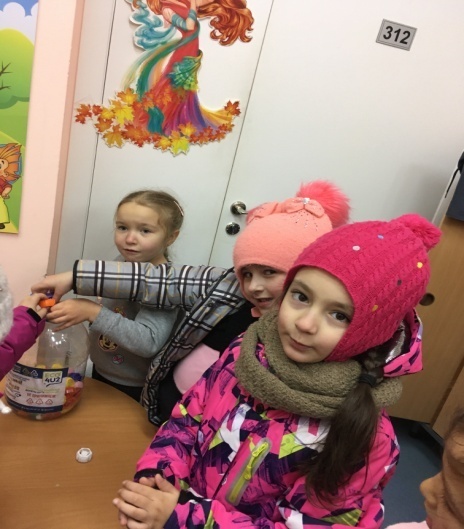 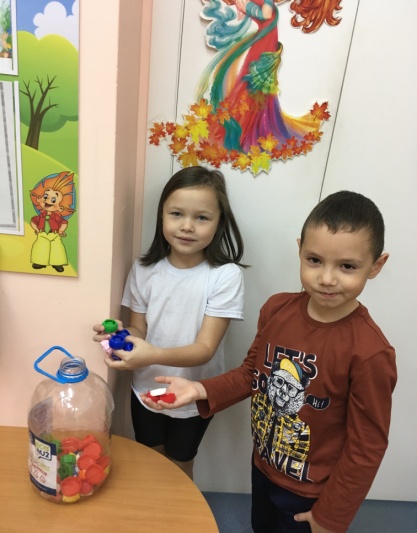 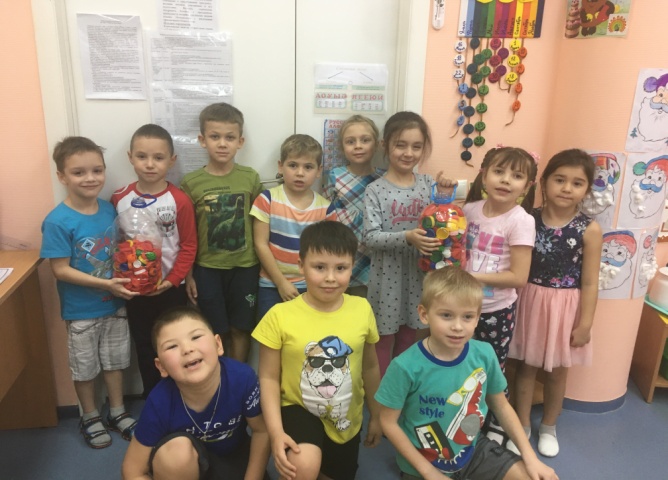 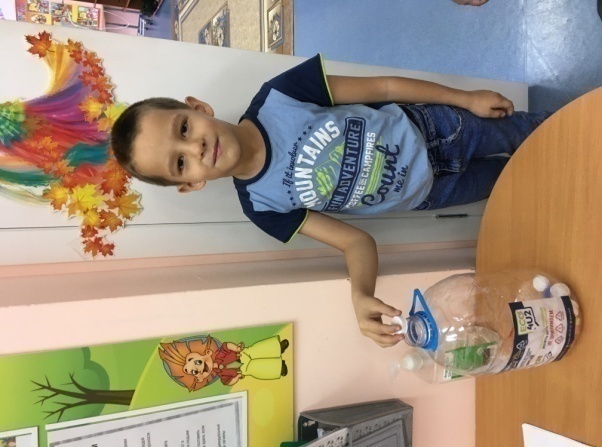 